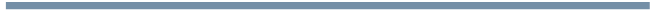 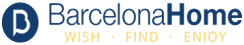 Blogging Intern Barcelona Home Group is a luxurious apartment rental agency founded in 1996. With continuous increase and growth in the tourism industry of Barcelona, Barcelona Home meets the housing demands of expats, vacationers and students. Barcelona-Home is an internationally recognized and award-winning company based in Barcelona and has grown successfully over the years, providing a wide range of services to meet the contemporary demand of our clients. We have a multicultural team consisting of over 15 nationalities and we are constantly looking for passionate and hard working talents to join our team. The following describes the qualities of a Blogging Intern we look for: Key Responsibilities:Support the implementation of marketing tactics and campaignsMake timely updates to website and social channels, including blogsWebsite’s product content management: edit/write descriptions for rental apartmentsWrite blogs about places and events in Barcelona to increase the exposure of Barcelona HomeCreate website contents through WordPress to advertise affiliated partners’ productsProvide assistance wherever there is a needPosition Qualifications:Student pursuing a Bachelor’s or Master’s degree in Marketing, Business Management or related fieldsFluent in English; any other European languages or Chinese is a plusRequires a good writing/editing skillsAn interest in online mediaAbility to work both in team and independentlyExcellent time management skills with an ability to balance multiple tasksWorking knowledge of WordPress is a plus but not requiredPlease note that our internships are unpaid and must last at least 3 months.If you match the requirements and qualifications, please send your CV/resume and cover letter to internships@barcelona-home.com. 